Comune di ALLISTE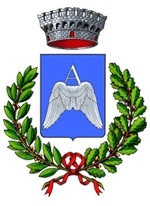 Provincia di LecceSettore IV – Patrimonio, Lavori Pubblici, AmbienteALLEGATO A – “RICHIESTA ASSEGNAZIONE RIMBORSO SPESA”Al Comune di AllistePiazza Municipio, 573040 -Alliste (LE)OGGETTO: concessione di rimborso spesa per la rimozione e lo smaltimento di materiali contenenti amianto presso immobili e relative pertinenze.Il/La sottoscritto/a __________________________________ nato/a a_______________________________Prov. di_______ il ______________ residente a ______________________ Prov. di________ in Via/Piazza___________________________________ n. di Telefono (inserire un numero di telefono reperibile per le necessarie comunicazioni)____________________________ codice fiscale____________________________________, relativamente al fabbricato/immobile ubicato nel Comuni di Alliste (LE) in Via/Piazza__________________________________ n.______ identificato catastalmente al foglio ____________mappale________sub________ con destinazione ad uso_________________________________________ e che i manufatti contenenti amianto sono ___________________________________CHIEDEla concessione del rimborso spese per la rimozione e lo smaltimento di materiali contenenti amianto presso l’immobile, ai sensi del Bando pubblico di cui all’oggetto.Allega a tal fine la seguente documentazione:copia  del documento di identità del richiedente;anagrafica del fabbricato e/o immobile oggetto di intervento (riferimenti catastali);documentazione fotografica rappresentativa del materiale e/o del manufatto da rimuovere e smaltire;preventivo di spesa per i lavori di rimozione e smaltimento di materiali contenenti amianto oggetto del presente bando rilasciato da Ditta specializzata, riportante la stima dei kg ed il costo e la tipologia del manufatto in amianto;in caso di delega alla riscossione, dichiarazione, nelle forme previste dal D.P.R. 445/2000 (allegato B);CHIEDEche, nel rispetto della L.22 dicembre 2011, n. 214, il versamento del suddetto contributo avvenga tramite versamento sul c/c bancario IBAN n. 		 intestato a __________________________________________ presso		 Codice IBAN		Il sottoscritto dichiara inoltre di essere informato, ai sensi dell’art. 13 del D. Lgs. 30/06/2003 n. 196 e del GDPR (Regolamento UE2016/679), che i dati personali raccolti saranno trattati, anche con strumenti informatici, esclusivamente nell’ambito del procedimento per il quale la presente istanza viene resa.Luogo e DataAlliste, 	Firma del richiedente	N.B. Allegare copia dei documento di identità 